Mesures adaptatives mises en place pour l’élève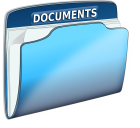 Nom de l’élève : 	Date de naissance : 	Numéro de fiche : 	Description des difficultés observées : 	Nom de l’enseignant : 		date : _______________Suivi/accompagnement enseignantJoindre un profil de formation à jourRecommandationsSignature de la personne responsable : 		date : _______________MatièreStratégies testées en classeMesures adaptatives testées en classeFrançaisEnseignant(s) :MathsEnseignant(s) :AnglaisEnseignant(s) :SciencesEnseignant(s) :Matière1/3 de temps supplémentaireEndroit propice à la concentrationDictionnaire électroniqueTraitement de texteSynthèse vocale (lecture)Prédicteur de motsAntidoteAutreFrançais LectureEnseignant(s) :Français ÉcritureEnseignant(s) :MathsEnseignant(s) :AnglaisEnseignant(s) :AutreEnseignant(s) :